Geyser Tube – Lab write up to hand in:		Name: _________________________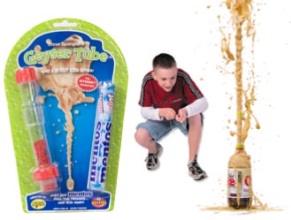 						Block: _________With reference to your “The Great Geyser Experiment” worksheet and the procedure that you wrote as a group, type (neatly write) up a summary of your lab experience. You will hand this at the beginning of next class – Monday, September 21st, 2015.Please include:							Your hypothesisProcedure (method) – updated (the steps you followed today) and complete [must be in your own words – not copied from a friend/partner]Data table – columns labelled and all data includedConclusion questions – full sentences [must be in your own words – not copied from a friend/partner]Criterion B: Inquiring and DesigningCriterion B: Inquiring and DesigningCriterion B: Inquiring and DesigningCriterion B: Inquiring and DesigningBeginning (1-2)Developing (3-4)Accomplished (5-6)Exemplary (7-8)I am able to:outline a testable hypothesis design a method, with limited success. I am able to:formulate a testable hypothesis using scientific reasoning design a safe method in which he or she selects materials and equipment. I am able to:formulate and explain a testable hypothesis using scientific reasoning design a complete and safe method in which I select appropriate materials and equipment. I am able to:formulate and explain a testable hypothesis using correct scientific reasoning design a logical, complete and safe method in which I select appropriate materials and equipment.Criterion C: Processing and EvaluatingCriterion C: Processing and EvaluatingCriterion C: Processing and EvaluatingCriterion C: Processing and EvaluatingBeginning (1-2)Developing (3-4)Accomplished (5-6)Exemplary (7-8)I am able to:collect and present data in numerical and/or visual forms interpret data state the validity of a hypothesis based on the outcome of a scientific investigation state the validity of the method based on the outcome of a scientific investigation state improvements or extensions to the method.I am able to:correctly collect and present data in numerical and/or visual forms accurately interpret data and explain results outline the validity of a hypothesis based on the outcome of a scientific investigation outline the validity of the method based on the outcome of a scientific investigation outline improvements or extensions to the method that would benefit the scientific investigation.I am able to:correctly collect, organize and present data in numerical and/or visual formsaccurately interpret data and explain results using scientific reasoning discuss the validity of a hypothesis based on the outcome of a scientific investigation discuss the validity of the method based on the outcome of a scientific investigation describe improvements or extensions to the method that would benefit the scientific investigation.I am able to:correctly collect, organize, transform and present data in numerical and/ or visual forms accurately interpret data and explain results using correct scientific reasoning evaluate the validity of a hypothesis based on the outcome of a scientific investigation evaluate the validity of the method based on the outcome of a scientific investigation explain improvements or extensions to the method that would benefit the scientific investigation.